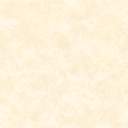 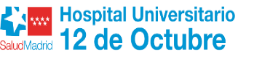 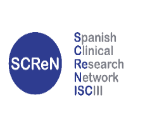 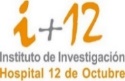 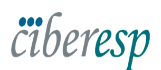 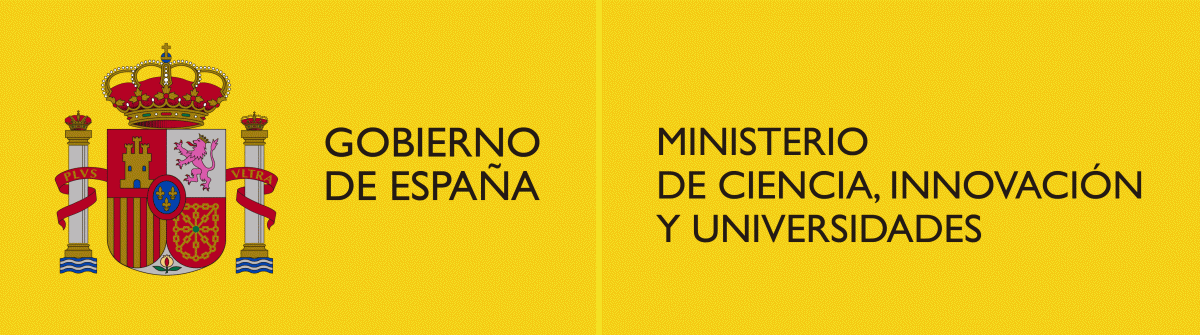 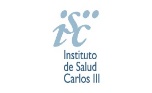 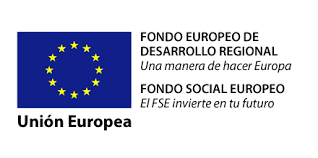 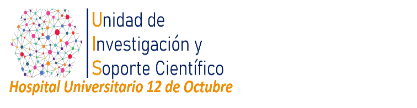 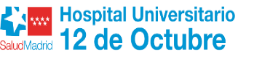 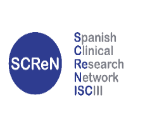 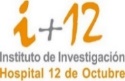 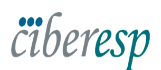 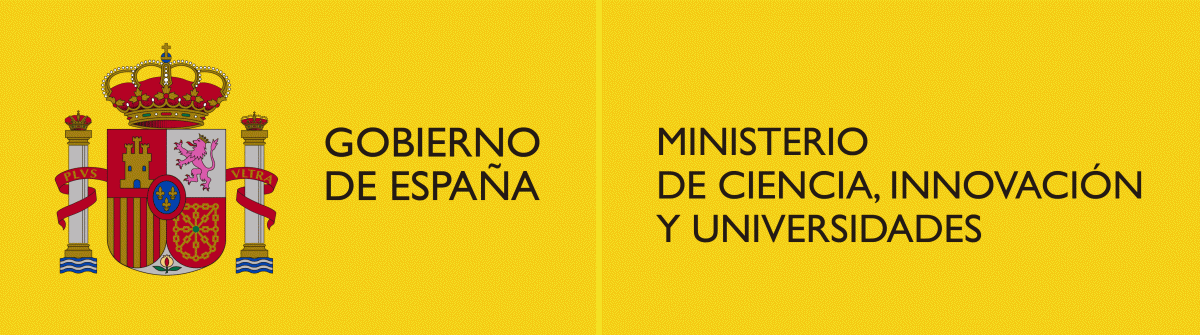 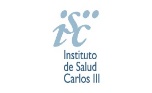 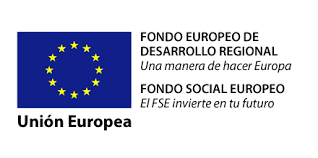 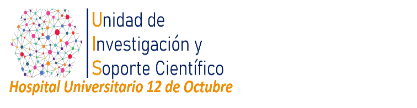 Expresión de interés para la obtención de información de la Historia Clínica Electrónica u otras fuentes de información con fines de investigación.Instituto de investigación – Hospital 12 de OctubreExpresión de interés para la obtención de información de la Historia Clínica Electrónica u otras fuentes de información con fines de investigación.Instituto de investigación – Hospital 12 de OctubreExpresión de interés para la obtención de información de la Historia Clínica Electrónica u otras fuentes de información con fines de investigación.Instituto de investigación – Hospital 12 de OctubreExpresión de interés para la obtención de información de la Historia Clínica Electrónica u otras fuentes de información con fines de investigación.Instituto de investigación – Hospital 12 de OctubreExpresión de interés para la obtención de información de la Historia Clínica Electrónica u otras fuentes de información con fines de investigación.Instituto de investigación – Hospital 12 de OctubreExpresión de interés para la obtención de información de la Historia Clínica Electrónica u otras fuentes de información con fines de investigación.Instituto de investigación – Hospital 12 de OctubreInvestigador PrincipalServicio o entidad de origenCorreo electrónicoTeléfonoTítuloObjetivosDescripción de la información a solicitarDescriba otras entidades colaboradoras. Describa los requisitos éticos y de protección y calidad de los datos.Enviar a :Soportecientifico.imas12@h12o.esSoportecientifico.imas12@h12o.esSoportecientifico.imas12@h12o.esSoportecientifico.imas12@h12o.esSoportecientifico.imas12@h12o.es